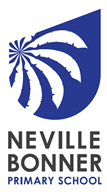 Neville Bonner Primary SchoolAnnual School Board Report 2019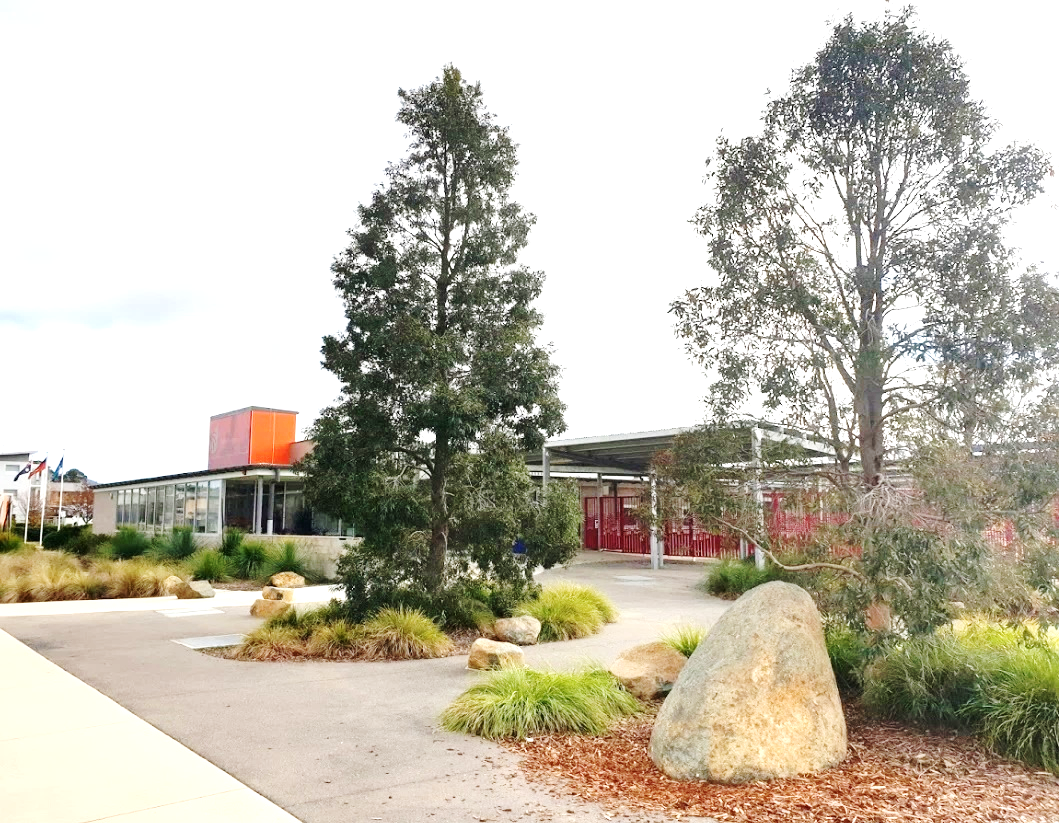 This page is intentionally left blank.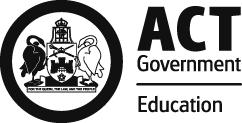 This report supports the work being done in the ACT Education Directorate, as outlined in Strategic Plan 2018-21: A Leading Learning Organisation.AccessibilityThe ACT Government is committed to making its information services, events and venues accessible to as many people as possible.If you have difficulty reading a standard document and would like to receive this publication in an alternate format, such as large print and audio, please telephone (02) 6247 4580.If English is not your first language and you require the translating and interpreting service, please telephone 13 14 50.If you are deaf or hearing impaired and require the National Relay Service, please telephone 13 36 77.© Australian Capital Territory, Canberra, 2020Material in this publication may be reproduced provided due acknowledgement is made.Reporting to the communitySchools report to communities in range of ways, including through:Annual School Board Reportsa (5-year) School Improvement Plan (formerly School Strategic Plan)annual Impact Reportsnewslettersother sources such as My School.School Context2019 is Neville Bonner Primary School’s seventh year of operation, having opened as a new school in 2013. The school’s enrolment during 2019 reached approximately 876 students (August Census), comprising preschool to Year 6. Our school enjoys a culturally diverse population. Approximately 49 percent of the students speak English as their second, third or fourth language. Our student body speaks close to 70 different languages.The school services the suburbs of Bonner and Forde. Throughout the year, there are significant numbers of new enrolments. Additionally, a considerable proportion of families move in and out of the suburbs each year. The school’s staffing profile includes a large number of teachers in their early years of teaching. Their enthusiasm for both teaching and the nurturing of the well-being of the children is a marked asset for the school. The physical environment of the school continues to grow, with 2019 seeing the construction of a new permanent contemporary building, providing six new adaptable learning spaces and adaptable studios to assist in meeting the demand of the increasing enrolments of the school.Creating a strong sense of connectedness and belonging for all students within our diverse community continues to be an important feature of the school’s work. Student InformationStudent enrolmentIn this reporting period there were a total of 719 students enrolled at this school.Table: Student enrolmentSource: ACT Education Directorate, Analytics and Evaluation Branch*Language Background Other Than EnglishSupporting attendance and managing non-attendanceACT public schools support parents and careers to meet their legal responsibilities in relation to the compulsory education requirements of the Education Act 2004. The Education Directorate’s Education Participation (Enrolment and Attendance) Policy describes its position with regard to supporting attendance and managing non-attendance. A suite of procedures supports the implementation of the policy. Please refer to https://www.education.act.gov.au/ for further details.Staff InformationTeacher qualificationsAll teachers at this school meet the professional requirements for teaching in an ACT public school. The ACT Teacher Quality Institute (TQI) specifies two main types of provision for teachers at different stages of their career, these are detailed below.Full registration is for teachers with experience working in a registered school in Australia or New Zealand who have been assessed as meeting the Proficient level of the Australian Professional Standards for Teachers.Provisional registration is for newly qualified teachers or teachers who do not have recent experience teaching in a school in Australia and New Zealand. Many teachers moving to Australia from another country apply for Provisional registration.Workforce compositionWorkforce composition for the current reporting period is provided in the following table. The data is taken from the school’s verified August staffing report. For reporting purposes, it incorporates all school staff including preschools, staff absent for a period of less than four consecutive weeks and staff replacing staff absent for more than four consecutive weeks. It does not include casuals and staff absent for a period of four consecutive weeks or longer.The Education Directorate is required to report Aboriginal and Torres Strait Islander staff figures.  As of June of the reporting period, 119 Aboriginal and/or Torres Strait Islander staff members were employed across the Directorate.Table: Workforce composition numbersSource: ACT Education Directorate, People and Performance BranchSchool Review and DevelopmentThe ACT Education Directorate’s Strategic Plan 2018-2021 provides the framework and strategic direction for School Improvement Plans (formerly School Strategic Plans). This is supported by the school performance and accountability framework ‘People, Practice and Performance: School Improvement in Canberra Public Schools, A Framework for Performance and Accountability’. Annually, system and school level data are used alongside the National School Improvement Tool to support targeted school improvement, high standards in student learning, innovation and best practice in ACT public schools.Prior to 2016 all ACT public schools participated in a four-year improvement cycle. In the fourth year schools underwent an external Validation process. In 2016 this changed to a five-year cycle with a School Review at the end.Our school was reviewed in 2018. A copy of the Report of Review can be found on our school website.School SatisfactionSchools use a range evidence to gain an understanding of the satisfaction levels of their parents and carers, staff and students. Annually in August/ September ACT schools undertake a survey to gain an understanding of school satisfaction at that time. This information is collected from staff, parents and students from year 5 and above through an online survey. Overall SatisfactionIn this period of reporting, 72% of parents and carers, 82% of staff, and 62% of students at this school indicated they were satisfied with the education provided by the school.Included in the survey were 16 staff, 14 parent, and 12 student items which are described as the national opinion items. These items were approved by the then Standing Council on School Education and Early Childhood (SCSEEC) for use from 2015. The following tables show the percentage of parents and carers, students and staff who agreed with each of the national opinion items at this school.A total of 39 staff responded to the survey. Please note that not all responders answered every question.Table: Proportion of staff in agreement with each national opinion itemSource: ACT Education Directorate, Analytics and Evaluation Branch*Data derived from annual School Satisfaction SurveyA total of 190 parents responded to the survey. Please note that not all responders answered every question.Table: Proportion of parents and carers in agreement with each national opinion itemSource: ACT Education Directorate, Analytics and Evaluation Branch*Data derived from annual School Satisfaction SurveyA total of 197 students responded to the survey. Please note that not all responders answered every question.Learning and AssessmentTable: Neville Bonner Primary School PIPS 2019 mean raw scoresIn this reporting period, 0.00 % of year 3 students and 3.90 % of year 5 students were exempt from testing based on nationally agreed criteria.Table: NAPLAN Mean ScoresFinancial SummaryThe school has provided the Directorate with an end of year financial statement that was approved by the school board. Further details concerning the statement can be obtained by contacting the school. The following summary covers use of funds for operating costs and does not include expenditure in areas such as permanent salaries, buildings and major maintenance.Table: Financial SummaryVoluntary ContributionsPlease note that Voluntary Contributions of $17600 are included in INCOME: Contributions and Donations. The funds listed were used to support the general operations of the school. The spending of voluntary contributions is in line with the approved budget for this reporting period.Endorsement PageMembers of the School BoardI approve the report, prepared in accordance with the provision of the ACT Education Act 2004, section 52.I certify that to the best of my knowledge and belief the evidence and information reported in this Annual School Board Report represents an accurate record of the Board’s operations during this reporting period.Student typeNumber of studentsMale365Female354Aboriginal and Torres Strait Islander13LBOTE*439Year levelAttendance rate189.0290.0389.0490.0592.0691.0Staff employment categoryTOTALTeaching Staff: Full Time Equivalent Permanent39.24Teaching Staff: Full Time Equivalent Temporary11.72Non Teaching Staff: Full Time Equivalent21.90National opinion itemParents at this school can talk to teachers about their concerns.88Staff are well supported at this school.53Staff get quality feedback on their performance.53Student behaviour is well managed at this school.53Students at this school can talk to their teachers about their concerns.98Students feel safe at this school.85Students like being at this school.85Students’ learning needs are being met at this school.75Teachers at this school expect students to do their best.95Teachers at this school motivate students to learn.95Teachers at this school treat students fairly.98Teachers give useful feedback.76This school is well maintained.93This school looks for ways to improve.80This school takes staff opinions seriously.58This school works with parents to support students' learning.80Teachers give useful feedback.76National opinion itemMy child feels safe at this school.84I can talk to my child’s teachers about my concerns.82My child is making good progress at this school.73My child likes being at this school.85My child's learning needs are being met at this school.71Student behaviour is well managed at this school.61Teachers at this school expect my child to do his or her best.83Teachers at this school give useful feedback.69Teachers at this school motivate my child to learn.80Teachers at this school treat students fairly.76This school is well maintained.85This school looks for ways to improve.62This school takes parents’ opinions seriously.55This school works with me to support my child's learning.67National opinion itemI can talk to my teachers about my concerns.67I feel safe at this school.58I like being at my school.57My school gives me opportunities to do interesting things.68My school is well maintained.56My school looks for ways to improve.69My teachers expect me to do my best.94My teachers motivate me to learn.80Staff take students’ concerns seriously.62Student behaviour is well managed at my school.37Teachers at my school treat students fairly.64Teachers give useful feedback.71AgencyReading startReading endMathematics startMathematics endSchool511273855ACT491233955Test DomainYear 3 SchoolYear 3 ACTYear 5 SchoolYear 5 ACTReading418438509516Writing415418470474Spelling417408514497Grammar & Punctuation420440501500Numeracy391411491496INCOMEJanuary-JuneJuly-DecemberJanuary-DecemberSelf-management funds282223.19204006.59486229.78Voluntary contributions0.000.000.00Contributions & donations14524.5510318.9824843.53Subject contributions27086.9013181.0540267.95External income (including community use)6244.1830396.7636640.94Proceeds from sale of assets0.000.000.00Bank Interest2704.672418.535123.20TOTAL INCOME332783.49260321.91593105.40EXPENDITUREUtilities and general overheads68576.3293547.62162123.94Cleaning90971.222408.3093379.52Security330.581090.941421.52Maintenance29147.2022176.8951324.09Administration7155.816908.6214064.43Staffing-2148.172148.170.00Communication6820.0316213.3223033.35Assets1165.325903.037068.35Leases0.000.000.00General office expenditure45799.1250807.9996607.11Educational87482.0617927.95105410.01TOTAL EXPENDITURE335299.49219132.83554432.32OPERATING RESULT-2516.0041189.0838673.08Actual Accumulated Funds170448.98151894.49151894.49Outstanding commitments (minus)-63453.680.00-63453.68BALANCE104479.30193083.57127113.89Parent Representative(s):Amani KerrAndrew BraddockAnna KitsonTeacher Representative(s):Kylie RobertsonIan BlackwellBoard Chair:Amani KerrPrincipal:Fran DawningBoard Chair Signature:Amani KerrDate:02 / 07 / 2020Principal Signature:Fran DawningDate:02 / 07 / 2020